This activity is graded.Career Exploration Digital Module:Go to    https://app.pwcfdnearnyourfuture.org/auth/login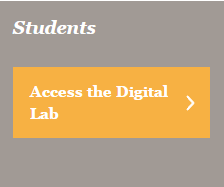  Click:Username:  Password: bryanmiddleWhen prompted, change your password to your student numberClick on Level 2Scroll down and click on Module 7  #Link2YourFutureComplete challenges and earn your badge.  You must answer correctly to earn your badge.